Thông báoDành cho sinh viên khóa Đại học 2011V/v chuyển đổi đăng ký môn họcĐề nghị các Sinh viên khóa 2011 bậc Đại học chưa có tên trong danh sách đăng ký dưới đây đến Phòng đào tạo để xác nhận lại việc chọn môn học đăng ký trong hai môn sau:
1. Xây dựng phần mềm Web2. Xây dựng phần mềm Win
Hạn chót: ngày 05/01/2014 (Thứ Hai).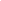 STTMSSVHỌ TÊNHỌ TÊNMônMônGHI CHÚSTTMSSVHỌ TÊNHỌ TÊNMôn ĐK CũMôn chuyển đổiGHI CHÚ1DH51100041Võ XuânAnWebThiết kế HTTT2DH51100044Đào QuốcCườngWebThiết kế HTTT3DH51100045Danh Thị ThúyDiễmWebThiết kế HTTT4DH51100058Nguyễn LêHoàngWebThiết kế HTTT5DH51100061Bùi NhậtMinhWebThiết kế HTTT6DH51100083Phạm HoàngTrươngWebThiết kế HTTT7DH51100043Nguyễn QuốcCôngWinThiết kế HTTT8DH51100050Nguyễn NgọcĐạtWinThiết kế HTTT9DH51100054Nguyễn ThanhHiềnWinThiết kế HTTT10DH51100055Phan MinhHiếuWinThiết kế HTTT11DH51100057Thái MinhHưngWinThiết kế HTTT12DH51100076Nguyễn Trần ThiệnTàiWinThiết kế HTTT13DH51100075Chung KhánhTânWinThiết kế HTTT14DH51100085Nguyễn ThànhTrungWinThiết kế HTTT15DH51101971Hoàng NgọcTrọngxThiết kế HTTT